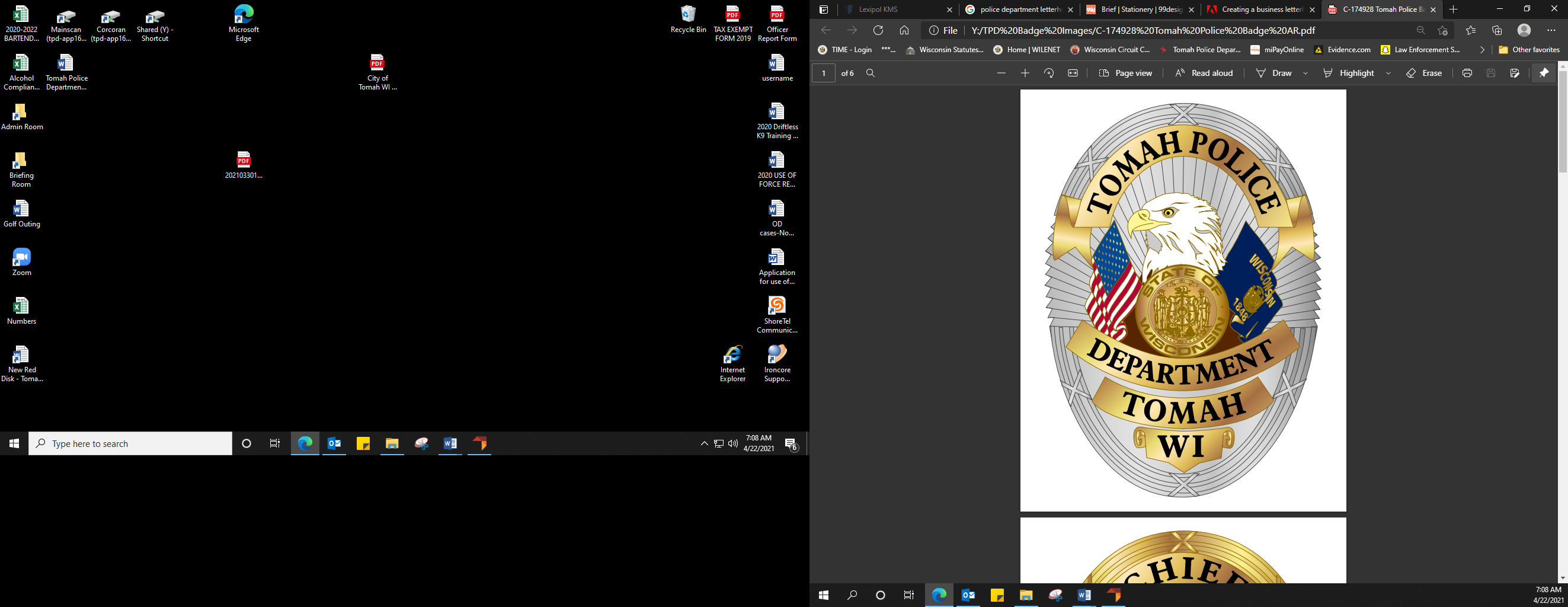 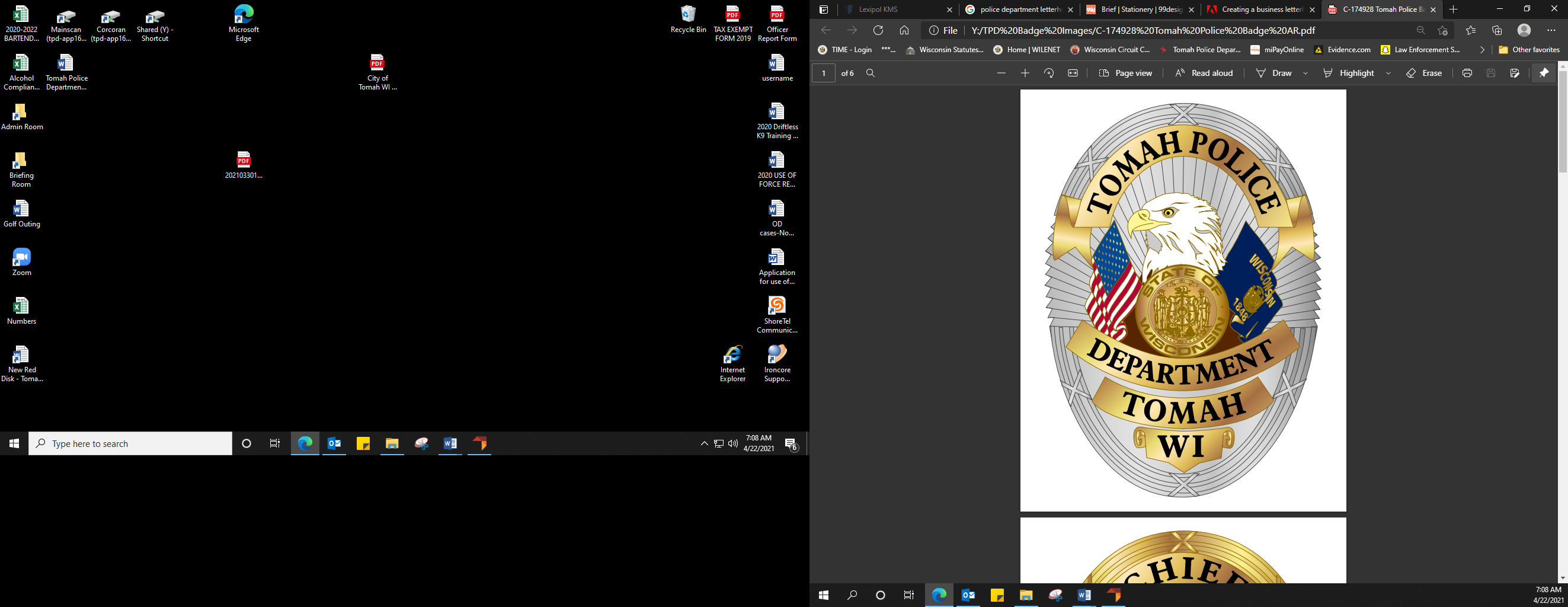 Tomah Business Emergency Contact SurveyThe Tomah Police Department would like your help in maintaining a current list of persons that can be contacted outside of normal business hours. This list is maintained and used when an emergency exists, a door if found unlocked or we need a contact person after receiving a silent alarm.Business Name: __________________________________________________________Phone: _____________________ Fax: ______________________Business Address: __________________________________________________________Building Owner: _________________________________   Phone: ____________________									Cell: ______________________1st Contact: _____________________________________ Phone: ____________________								Cell: ______________________2nd Contact: _____________________________________ Phone: ____________________								Cell: ______________________3rd Contact: _____________________________________ Phone: ____________________							            Cell: ______________________Please update your listings when personnel changes so we do not make a late night call to persons no longer employed by you.Thank you for your cooperation!REV: 5/2021